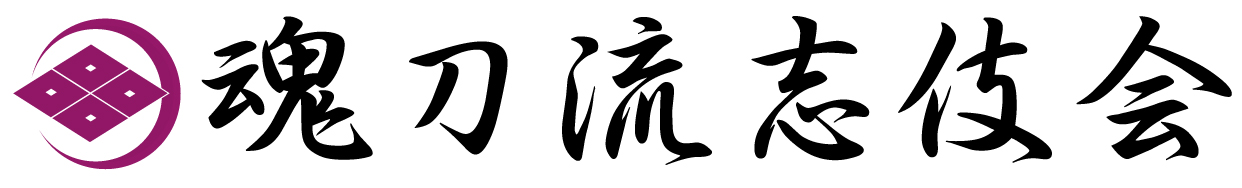 NO.　　　　　　　　　　昇級審査申込書　　私 お名前　  　　　  　　　は、魂刀流殺陣剣術　　　　級の審査申し込みをします。　　　　　　　　　　　　　　　　　住　所：　　　　　　　　　　　　　　　　　　　　　　　　　　　　　　　　　　　　　　　　　　　　　　　連絡先：TEL：　　　　　　　　　　　　　　 　Mail：　　　　　　　　　　　　　　　　　　　　　　　　　　　　　　　　　　　　　　　　　　　　　　　　申込日：平成　　 年　　月　　日　　● 申請者記入欄● 道場代表記入欄● 本部記入欄所属道場名入会日入会からの稽古日数現在の級と取得年月日　　　　　　  年　　　　月　　日　　　　　　　日　　　　　現在の級　　　　　級　 　　　　　年　　　月 　　日 取得道場代表コメント   ＊推薦文や稽古の様子など申込書受取日審査費受取日　　　　　　　年　　　月　　　日　　　　　　　年　　　　月　　日申込書受理日審査費受理日審査実施日審査担当者　　　　　　　　　　　年　　　　　　　月　　　日　　　　　　　　　　年　　　　　　月　　　日　　　　　　　　　　年　　　　　　月　　　日審査所見審査結果　　　　　　級